השוואת כנותטבלה מסכמת לתכונות כנות האפרסק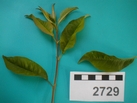 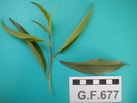 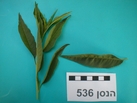 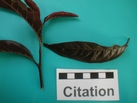 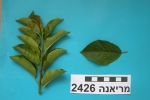 טבלה מסכמת לתכונות כנות השונות בשזיףהכנהגודל העץ המורכביחסית לעץ מורכב על בלדיעמידות לקרקעכבדהעמידותלגירנטיעהבשינטועעמידות לנמטדותעמידות לאגרו-בקטריוםGF677150%טובהטובהמצוינתאיןאיןGF749140%?טובהמצוינתאיןאיןGF557135%?טובהטובהאיןאיןהנסן150%בינוניתמצוינתמצוינתחלקיתאין27-2990%טובהבינונית???מיראן90%טובהבינונית???פרסיאנה70%טובהבינונית???בלדי100%בינוניתטובהגרועהאיןאין198-12100%בינוניתטובהגרועהאיןאיןהכנהגודל העץהמורכב יחסיתלעץ מורכב עלמריאנהעמידות לקרקעכבדהעמידות לגירנטיעהבשינטועעמידותלנמטדותעמידותלאגרו-בקטריותעיגוןלקרקעמריאנה100%מצוינתבינוניתבינוניתאיןאיןבינוניתGF677150%טובהמצוינתמצוינתאיןאיןטובהGF749140%טובהטובהמצוינתאיןאיןטובהGF557140%??טובהאיןאיןטובההנסן150%בינוניתמצוינתמצוינתחלקיתאיןטובה27-29130%טובהבינוניתטובהאיןאיןטובהמיראן90%טובהבינוניתטובהאיןאיןטובהפרסיאנה70%טובהבינוניתטובהאיןאיןגרועהסיטישן65%בינוניתבינוניתטובהאיןאיןטובהבלדי60%בינוניתטובהגרועהאיןאיןטובה198-1260%בינוניתטובהגרועהאיןאיןטובה